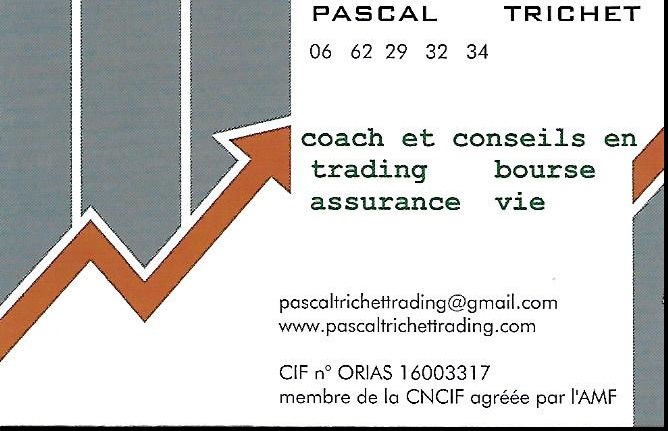 CIF  (Conseiller en Investissements  Financiers)immatriculé à l'ORIAS  sous le numéro 16003317  https://www.orias.fr/espace-consommateurmembre de la CNCEF chambre agréée  par l'AMF	              SIRET  528 188 378 0003820200319 	   pascaltrichettrading    conseil  n° 310  indice SP 500Sur conviction et intuition (uniquement *) de rebond,Hypothèse de rebond des indices mondiaux(*) donc à ne pas suivre aveuglément :Faites vous votre idéeEt surtout respectez le money management ci-dessousNe pas suivre forcément de façon parallèle le conseil 310 et 309, car si on a tord sur l’un on a tord sur les deux.Achat  x  SP500 à  2340 environSTOP 2257Calculez votre taille de position  x = votre risque en dollars / ( 2340 - 2257)Cible à déterminer , sera suivie.Attention à votre valeur de cfd, le calcul précédent s’entend à un cfd à 1 dollar le pointavertissement habitueldans le pur respect de la gestion de votre risque global et d'un parfait money management maitrisé, sur une petite partie de son capital et avec un risque unitaire admissible maitrisé. En particulier, la vente de protection combinée est une vente à seuil de déclenchement qui vend  les  trackers  automatiquement si on s'est trompé et que les cours repassent  en dessous de  22.46si vous ne connaisse pas les ordes à plage de declenchement ou si vous ne maitrisez pas votre money management , en particulier que vous ne savez pas gérer votre risque maximal admissible unitaire, demandez moi un coaching.20/3/20    8H16Quant à lui le SP500 n'a pas parfaitement dessiné un schéma de plus haut plus haut que récents : on patiente pour pyramiderPar contre on remonte le stop initial à quasi point d'entrée à 2287Bien à vous